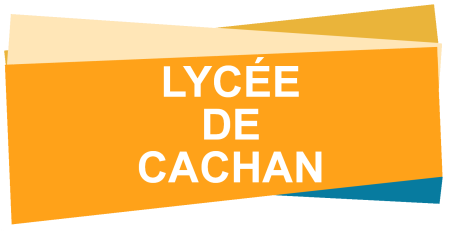 DESCRIPTIF DU VOYAGE POUR L'APPEL D'OFFRENom du VoyageVoyage en Irlande pour BTS tertiaires (SIO) en vue d’une poursuite d’études en université anglophone.LieuDublin (Irlande), Galway (Irlande)Dates ou DuréeLundi 20 Mars – Samedi 25 MarsEffectif60 (56 étudiant.es, 4 accompagnateurices)HébergementAuberge de jeunesseRepasComprisTransportFerry ou avion + Bus pour traverser le paysActivités / visites 1/ DUBLIN (2 jours pleins)Visite de UCD (University College of Dublin)Visites diverses de Dublin2/ GALWAY (1 jour et demi)Visite de NUI Galway (University of Galway)Visites diverses de GalwayPrix Maximum400eurosCritères d'attribution(sur 100%)Respect du projet pédagogique:  20Qualité des services associés: 30Prix: 50